PVSyntax:PV  (  rate  ,   nper  ,  pmt  [  ,  [  fv  ] [  , [  type  ] ] ]  )Description: Computes the present value of an investment. (The present value is the total amount that a series of future payments is worth now.)Mathematical Formula:If rate is not 0, then: 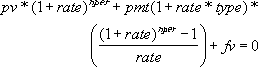 If rate is 0, then:(pmt * nper) + pv + fv = 0Arguments:Return Type and Value: number – The present value of an investment.However, if type is any number other than 0 or 1, #NUM! is returned.[Example:

PV(0.08/12,12*20,500,,0) results in -59,777.15

end example]NameTypeDescriptionratenumberThe interest rate per period.npernumberThe total number of payment in an annuity. pmtnumberThe payment made each period and cannot change over the life of the annuity. If is omitted, fv shall be provided. [Note: Typically, pmt includes principal and interest but no other fees or taxes. end note]fvnumberThe future value, or a cash balance to be attained after the last payment is made. If omitted, pmt shall be provided.typenumberThe timing of the payment, truncated to integer, as follows:
